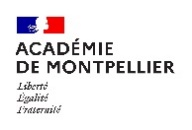 VilleRNECHAMP D’APPRENTISSAGE N°12345ÉtablissementCHAMP D’APPRENTISSAGE N°XAPSA SYNTHESE REFERENTIEL NATIONALEPREUVE : - mise en œuvre d’une méthode choisie en lien avec un thème d’entraînement motivé par un choix de projet : carnet d’entrainement- paramètres liés à la charge de travail (volume, durée, intensité, complexité, récupération, ...)  identifiés et définis par l’élève dans une alternance temps de travail /récupération /analyseAFLP 1 + AFLP 2 = MOTEUR /12 points lors de l’épreuve de fin de séquence- AFLP1 /7 = conception et mise en œuvre d’un projet d’entrainement pour répondre à un mobile personnel de développement- AFLP2 /5 = éprouver différentes méthodes d’entrainement et en identifier des principes pour les réutiliser dans sa séance.2 AFLP choisis parmi 4 / 8 pts au fil de la séquence : - AFLP3 : Réflexion sur sa pratique et régulation de sa charge de travail en fonction d’indicateurs d’effort- AFLP4 : Coopération et rôles sociaux- AFLP5 : Construire une motricité contrôlée pour évoluer en sécurité-  AFLP6 : connaissances culturelles : Conseils d’entraînement, d’hygiène de vie et de diététiqueÉléments à vérifier – BAC PROÉléments à vérifier – BAC PROCode questionsOuiNonÀ préciserPrincipes d’évaluationLa situation de fin de séquence qui porte sur l’évaluation des AFLP 1 et 2 est-elle notée sur 12 points ?CA5-1Principes d’évaluationL’évaluation au fil de la séquence des 2 AFLP retenus par l’enseignant parmi les AFLP 3, 4, 5 ou 6 est-elle notée sur 8 points ?CA5-2Modalités de choixDans les premières séances de la séquence, l’élève dispose-t-il de 3 choix possibles pour répartir les 8 points (4-4 / 6-2 / 2-6) ?CA5-3Principe d’élaboration de l’épreuveL’épreuve engage-t-elle le candidat à mettre en œuvre une méthode choisie parmi des propositions de l’enseignant en lien avec un thème d’entraînement motivé par un choix de projet personnel ? CA5-4Principe d’élaboration de l’épreuveEst-il fait référence à un carnet d’entraînement qui identifie et organise des connaissances et des données individualisées ?CA5-5Principe d’élaboration de l’épreuveLes paramètres liés à la charge de travail sont-ils clairement identifiés et définis par l’élève dans une alternance temps de travail, temps de récupération et temps d’analyse.CA5-6AFLP 1Les degrés de maitrise décrivent-ils la capacité de l’élève à concevoir une séance cohérente entre mobile / thème d’entrainement/ charge de travail prévue ?CA5-7AFLP 1Les éléments d’évaluation permettent-ils de mettre à jour une individualisation des paramètres d’entrainement de l’élève ?CA5-8AFLP 2Les éléments d’évaluation permettent-ils d’établir différents degrés d’identification par l’élève des principes des différentes méthodes d’entrainement pour ajuster sa séance ?CA5-9AFLP 3L’évaluation de l’AFLP3 repose-t-elle sur la capacité de l’élève à réguler sa pratique à court et à moyen terme, en fonction des ressentis perçus (fréquence cardiaque, ressenti musculaire/ respiratoire, fatigue générale) ?CA5-10AFLP 4Les éléments d’évaluation permettent-ils d’établir un degré d’entraide de l’élève envers ses partenaires, pour les amener à progresser et à réaliser leur projet d’entrainement ?CA5-11AFLP 5Les éléments d’évaluation permettent-ils d’établir un degré de construction d’une motricité contrôlée pour une pratique sécuritaire ?CA5-12AFLP 6Les éléments d’évaluation permettent-il d’établir un degré de connaissances pour se construire un mode de vie sain et une pratique raisonnée ?CA5-13